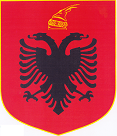 REPUBLIKA E SHQIPËRISËMINISTRIA E FINANCAVE DHE EKONOMISËAGJENCIA KOMBËTARE E ARSIMIT, FORMIMIT PROFESIONAL DHE KUALIFIKIMEVEPROGRAM ORIENTUES PËR PROVIMIN E MATURËS SHTETËRORE PROFESIONALE TEORIA PROFESIONALE E INTEGRUAR:KUALIFIKIMI PROFESIONAL “GJEOLOGJI MINIERA”Tiranë, 20231. Udhëzime të përgjithshme Ky program orientues ndihmon në përgatitjen e nxënësve për Kualifikimin Profesional “Gjeologji Miniera”, me strukturë 2+1+1, për provimin e detyruar “Teori profesionale e integruar” të Maturës Shtetërore Profesionale. Ai synon orientimin e përgatitjes së nxënësve nëpërmjet përqendrimit në njohuritë dhe aftësitë më të rëndësishme të lëndëve teorike profesionale. Njëherazi, ndihmon edhe në verifikimin paraprak të përgatitjes përfundimtare të nxënësve sepse mundëson zhvillimin e testimeve përmbledhëse. Programi orientues për provimin e “Teorisë profesionale të integruar” bazohet në:Programet e lëndëve teorike profesionale të Kualifikimit Profesional “Gjeologji Miniera”, Niveli II i KSHK-së, (klasa e 10-të dhe e 11-të).Programet e lëndëve teorike profesionale të Kualifikimit Profesional “Gjeologji Miniera”, Niveli IV i KSHK-së (klasa e 13-të).Udhëzimin e përbashkët të MASR dhe MFE nr. 32, datë 23.12.2022 “Për organizimin dhe zhvillimin e provimeve të Maturës Shtetërore dhe Maturës Shtetërore Profesionale 2023”.Në të përfshihen njohuritë dhe aftësitë më të rëndësishme të këtyre programeve dhe që janë në themel të formimit teorik profesional të nxënësit.2. Udhëzime për zbatimin e programitKy program duhet shqyrtuar me kujdes sepse evidenton dhe përforcon njohuritë teorike, por dhe aftësitë e nxënësve për aplikimin e njohurive në situata të njohura e të reja, analizën si dhe vlerësimin e këtyre situatave. Specialistët e përfshirë në hartimin e bankës së pyetjeve dhe tezës së provimit të detyruar të “Teorisë profesionale të integruar”, nuk duhet të përfshijnë për vlerësim tema mësimore që nuk janë parashikuar në këtë program. Përgatitja e nxënësve për provim të bëhet në mënyrë të vazhdueshme dhe duke përdorur një larmi metodash dhe mjetesh. Gjatë punës për përgatitjen e nxënësve për provimin e detyruar të “Teorisë profesionale të integruar” të Maturës Shtetërore Profesionale, është e rëndësishme që herë pas here mësuesi të zhvillojë testime të nxënësve të tij, me teste që mund t’i hartojë vetë duke u bazuar në modelet e mëparshme të testeve të Maturës Shtetërore për teorinë profesionale. Qëllimi i provimeve të Maturës Shtetërore Profesionale është vlerësimi i të nxënit dhe arritjeve si  dhe përzgjedhjen e nxënësve për arsimim të mëtejshëm. Testi për Kualifikimin Profesional “Gjeologji Miniera” do të ndërtohet në mënyrë të tillë ku të jenë të përfshira të tri nivelet e vështirësisë: niveli bazë, niveli mesatar dhe niveli i lartë. Njëkohësisht, edhe shpërndarja e pikëve në test do të jetë në varësi të përqindjeve që zë çdo nivel. Gjatë hartimit të njësive të testit duhet të mbahen parasysh synimet e përgjithshme, në skeletkurrikulat përkatëse, të temave të përzgjedhura në këtë program. Ky program përmban rreth 30% të vëllimit të përgjithshëm të lëndëve të kulturës profesionale. Në këtë program janë përfshirë ato lëndë, të cilat përbëjnë bazën kryesore dhe thelbësore për formimin profesional të nxënësve. Nxënësit duhet të kenë parasysh se lënda, e cila ka peshën më të madhe në këtë program orientues të Maturës Shtetërore Profesionale, në test do të përfaqësohet nga një numër më i madh pyetjesh.3. Lëndët dhe temat përkatëseNë programin orientues të provimit të “Teorisë profesionale të integruar” në kuadrin e provimit të detyruar “Teori profesionale e integruar”, të Maturës Shtetërore Profesionale, për Kualifikimin Profesional “Gjeologji Miniera “, do të përfshihen programet e lëndëve profesionale të mëposhtme:Gjeologji e përgjithshme, kl. 10;  Arti minerar, kl 10 dhe kl 11;Teknologji e shpimit të puseve, kl. 10;Matje në gjeologji dhe miniera, kl. 11;Organizimi dhe ligjshmëria në gjeologji-miniera, kl. 13;Hapja dhe ndërtimi i punimeve speciale në gjeologji-miniera, kl. 13.                                                                                                Tabela 1: Lëndët profesionale të përfshira në programin orientues dhe peshat e tyre përkatëse janë si më poshtë, duke konsideruar vëllimin dhe rëndësinë e tyre në formimin profesional të nxënësve.Temat sipas lëndëve janë:“Gjeologji e përgjithshme” kl. 10;   						(35 orë)  Njohuri të përgjithshme për mineralet,						10 orë Njohuri të përgjithshme për shkëmbinjtë,						  7 orëPërshkrimi i shkëmbinjve magmatikë,	                                                              9 orë Zhvendosjet tektonike dhe tërmetet.    						  9 orë                                   “Arti minerar” kl 10 dhe kl 11;   						(97 orë)  Punimet minerare, 									  6 orëLëndët plasëse, 										10 orëArmatimi i punimeve minerare,							10 orëProceset kryesore për ndërtimin e punimeve minerare  horizontale, 		10 orëProceset kryesore për ndërtimin e punimeve minerare  të pjerrëta, 		10 orëPuset vertikale, 										  9 orëMënyrat e hapjes dhe të përgatitjes së vendburimeve, 				  8 orëProceset e punës në frontet e shfrytëzimit, 						  8 orëMakinat në minierë, 									  7 orëTransporti në minierë, 									10 orëElektroteknika në minierë.								  9 orë “ Teknologjia e shpimit të puseve”, kl. 10;          				(40 orë)  Klasifikimi i shkëmbinjve dhe instrumentet e shpimit, 				10 orëOrganizimi, mënyrat dhe llojet e shpimeve,						  8 orëKolona e shpimit dhe klasifikimi i tyre, 						 10 orëShpimi me marrje kampioni, 								   6 orëAvaritë në instrumentin e shpimit. 							   6 orë “Matje në gjeologji dhe miniera”, kl. 11:					(27 orë)  Matja e distancave,									   8 orëPoligonometria  dhe prerjet,							             10 orëMatje në karriera.									   9 orë “Organizimi dhe ligjshmëria në gjeologji-miniera”, kl.13;		 (10 orë)       Strukturat organizative të një ndërmarrje në gjeologji-miniera,			   2 orëNdarja e detyrave dhe organizimi i vogël i punës në një ndërmarrje 		   4 orënë gjeologji-miniera,Kuadri ligjor dhe normativ që vepron në fushën e gjeologji-minierave,		   2 orëEtika profesionale dhe komunikimi në një biznes të gjeologji-minierave.	   2 orë “Hapja dhe ndërtimi i punimeve speciale në gjeologji-miniera“, kl. 13;  (66 orë)  Punët e shpim-plasjes në puse,							   4 orëPajimi i punimeve minerare,								   6 orëMënyrat e hapjes dhe të përgatitjes së vendburimeve për shfrytëzimin në qiell të hapur, 											   6 orëSistemet e shfrytëzimit në qiell të hapur,						   6 orëProceset teknologjike të shfrytëzimit në qiell të hapur,				 10 orëAjrimi i minierës	,									 10 orëPajisjet e ajrimit të minierës,								 10 orëLargimi i ujërave nga miniera,								   6 orëFurnizimi i minierës me ajër të ngjeshur.						   8 orëNrLëndëtVëllimi i orëve për çdo lëndë Peshatnë %1Gjeologji e përgjithshme                    35132Arti minerar                                         97353Teknologji e shpimit të puseve           40154Matje në gjeologji dhe miniera                         27105Organizimi dhe ligjshmëria në gjeologji-miniera1036Hapja dhe ndërtimi i punimeve speciale në gjeologji-miniera6624TOTALI275100%